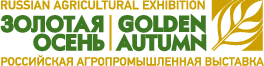 Добро пожаловать на выставку “Золотая Осень!”http://goldenautumn.ru/ «ЗОЛОТАЯ ОСЕНЬ-2014» 8 - 11 октября 2014 г. г.Москва„Златна јесен-2014“Москва, 8-11. октобар 2014.г.16. руски агроиндустријски сајам «Златна јесен» - највећи форум представника пољопривреде и прехрамбене индустрије одржаће се у периоду од 8. до 11. октобра у Москви, на простору изложбеног комплекса «ВДНХ».Агроиндустријски сајам «Златна јесен» увек је био и остаће главни догађај за руске регионе, прави празник плодова. Само се овде могу видети најразноврснији производи и светски признати брендови, који су постали понос руске пољопривреде и нека врста личне карте Русије за иностранство.Учешће највишег руководства Руске Федерацијуе, гувернера руских региона и руководилаца аграрних министарстава земаља Европе, Азије и Америке, пружају могућност да се у току сајамске манифестације решавају озбиљна привредна питања, која се односе на сарадњу са Русијом и другим земљама, да се закључују уговори и партнерски споразуми.Поред одељака са прехрамбеним производима, биће представљена најновија пољопривредна техника и опрема за биљну производњу, сточарство и живинарство.Традиционално, у оквиру «Златне јесени» одржава се Међународни специјализовани сајам пољопривредне технике и опреме «АгроТек Россия».Учешће на овој годишњој смотри достигнућа АИК постало је ствар престижа за многе домаће и иностране произвођаче. Традиционално, у оквиру «Златне јесени» организују се грански конкурси, као што су «Производња висококвалитетних биолошких безбедних прехрамбених производа», «Формирање нових сорти и хибрида пољопривредних култура» и т.д. Медаље и дипломе, које се додељују на конкурсима представљају озбиљну гаранцију квалитета производа.У 2013. години изложбена поставка сајма «Златна јесен» била је смештена на простору од 60 000 кв. м. У четири павиљона 75, 69, 57, 20 и на отвореном изложбеном простору ВДНХ. Своја достигнућа и програм представило је преко 2500 компанија и организација из 26 земаља света. Русију је представљао 61 регион, а број посетилаца је прешао цифру од 500 хиљада. О главном аграрном догађају извештавали су представници 400 медијских кућа Русије, земаља ЗНД и осталих земаља.Списак излагача према категоријама производаhttp://goldenautumn.ru/about/exhibitors-list/ 